          ҠАРАР                                                                           РЕШЕНИЕО внесении изменений в решение Совета сельского поселения  Алексеевский сельсовет муниципального района Благоварский район Республики Башкортостан от 05 декабря 2019 г. № 5-38 «Об имущественной поддержке субъектов малого и среднего предпринимательства при предоставлении муниципального имущества сельского поселения Алексеевский сельсовет муниципального района Благоварский район Республики Башкортостан»        В соответствии Федеральным законом от 6 октября 2003 года                            № 131-ФЗ «Об общих принципах организации местного самоуправления в Российской Федерации», Федеральным законом от 8 июня 2020 года                       № 169-ФЗ «О внесении изменений в Федеральный закон «О развитии малого и среднего предпринимательства в Российской Федерации» и статьи 1 и 2 Федерального закона «О внесении изменений в Федеральный закон «О развитии малого и среднего предпринимательства в Российской Федерации» в целях формирования единого реестра субъектов малого и среднего предпринимательства – получателей поддержки», Совет сельского поселения Алексеевский сельсовет муниципального района Благоварский район Республики Башкортостан решил: 	1. Утвердить прилагаемые изменения, которые вносятся в решение Совета сельского поселения Алексеевский сельсовет муниципального района Благоварский район Республики Башкортостан от 05 декабря 2019 г. №5-38 «Об имущественной поддержке субъектов малого и среднего предпринимательства при предоставлении муниципального имущества сельского поселения Алексеевский сельсовет муниципального района Благоварский район Республики Башкортостан». 2. Решение опубликовать на официальном сайте сельского поселения Алексеевский сельсовет муниципального района Благоварский район Республики Башкортостан.Глава сельского поселения Алексеевский сельсовет муниципального района Благоварский район Республики Башкортостан                               С.С.Кунц   с. Пришиб20 мая 2021 года№31-192УТВЕРЖДЕНЫ решением Совета сельского поселения Алексеевский сельсовет муниципального район Благоварский район Республики Башкортостанот 20 мая 2021 г. № 31-192Изменения в решение Совета сельского поселения Алексеевский сельсовет муниципального района Благоварский район Республики Башкортостан от 05 декабря 2019 г. №5-38 «Об имущественной поддержке субъектов малого и среднего предпринимательства при предоставлении муниципального имущества сельского поселения Алексеевский сельсовет муниципального района Благоварский район Республики Башкортостан»	В Правила формирования, ведения и обязательного опубликования перечня муниципального  имущества, свободного от прав третьих лиц (за исключением права хозяйственного ведения, права оперативного управления, а также имущественных прав субъектов малого и среднего предпринимательства), предусмотренного частью 4 статьи 18 Федерального закона от 24 июля 2007 г. № 209-ФЗ "О развитии малого и среднего предпринимательства в Российской Федерации", утвержденные решением Совета сельского поселения Алексеевский сельсовет муниципального района Благоварский район Республики Башкортостан от 05 декабря 2019 г. № 5-38 «Об имущественной поддержке субъектов малого и среднего предпринимательства при предоставлении муниципального имущества сельского поселения Алексеевский сельсовет муниципального района Благоварский район Республики Башкортостан», внести следующие изменения:Пункт 1 дополнить словами следующего содержания: «Физические лица, не являющиеся индивидуальными предпринимателями и применяющие специальный налоговый режим «Налог на профессиональный доход» (далее – физические лица, применяющие специальный налоговый режим), также вправе обратиться за предоставлением во владение и (или) в пользование имущества, включенного в Перечень.».	2) Пункт 7 дополнить подпунктами  « г», «д», «е» следующего содержания:	«г) прекращение существования имущества в результате его гибели или уничтожения;	д) имущество признано в установленном  законодательством Российской Федерации порядке непригодным для использования в результате его физического или морального износа, аварийного состояния;	е) имущество приобретено его арендатором в собственность в соответствии с Федеральным законом от 22 июля 2008 г. № 159-ФЗ «Об особенностях отчуждения недвижимого имущества, находящегося в государственной собственности субъектов Российской Федерации или в муниципальной собственности и арендуемого субъектами малого и среднего предпринимательства, и о внесении изменений в отдельные законодательные акты Российской Федерации» и в случаях, указанных в подпунктах 6,8 и 9 пункта 2 статьи 39.3 Земельного кодекса Российской Федерации.».Дополнить пунктом 7.1 следующего содержания:	«7.1. Уполномоченный орган исключает из Перечня имущество, характеристики которого изменились таким образом, что оно стало непригодным для использования по целевому назначению, кроме случаев, когда такое имущество предоставляется субъекту малого и среднего предпринимательства, организации инфраструктуры поддержки субъектов малого и среднего предпринимательства, физическому лицу, применяющему специальный налоговый режим, на условиях, обеспечивающих проведение его капитального ремонта и (или) реконструкции арендатором.».Башкортостан  РеспубликаһыБлаговар районы                                                   муниципаль районының                                        Алексеевка ауыл советы                                                    ауыл биләмәһе Советы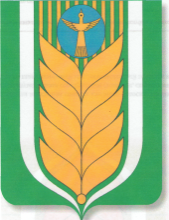           Республика Башкортостан Совет сельского поселения    Алексеевский сельсовет муниципального районаБлаговарский район          452746,  Пришиб ауылы, Ленин урамы, 38Е-mail:  alekseevka-zf@mail.ru
Тел. (34747) 2-35-84, Факс 2-35-84                452746, село Пришиб, ул. Ленина, 38Е-mail:  alekseevka-zf@mail.ru
Тел. (34747) 2-35-84, Факс 2-35-84